FUNDAÇÃO EDUCACIONAL CLAUDINO FRANCIOCENTRO DE EDUCAÇÃO BÁSICA SÃO JOSÉ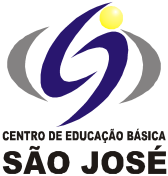     Roteiro de Estudo diário 4º ano A Professora DilcKSÁBADO DIA 20/06/2020Senhores Pais, Os alunos que não participarão das aulas presenciais deverão acompanhar a transmissão ao vivo da aula através do Google Meet, seguindo o Roteiro de Estudos das 7h às 11h.Este é o link FIXO para todas as aulas, todos os dias: http://meet.google.com/ais-aihc-rqp                                                                               Atenciosamente, Equipe PedagógicaTURMA: 4 o ano A - Professora: DilckHorário de aula de sábado 20/06/2020TURMA: 4 o ano A - Professora: DilckHorário de aula de sábado 20/06/20201ª aula7h às 7h50Português:Unidade 2 – De poesia em poesiaAnálise e reflexão da língua - Gramática: página 193.2ª aula7h50 às 8h40Hora do texto  - Trem de ferroPáginas 194 à 199.8h40 às 9hIntervalo para lanche3ª aula9h às 9h50Correção das lições de português.4ª aula9h50 às 10h40Alfabeto da Educação Física5ª aula10h40 às 11h Inglês: Prova de Inglês.Observações:Trazer as apostilas do 1º bimestre, agenda, estojo..... Indicar se terá algum trabalho bimestral para entrega ou algum material para providenciarem para a próxima aula.